1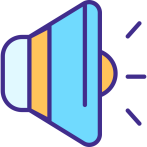 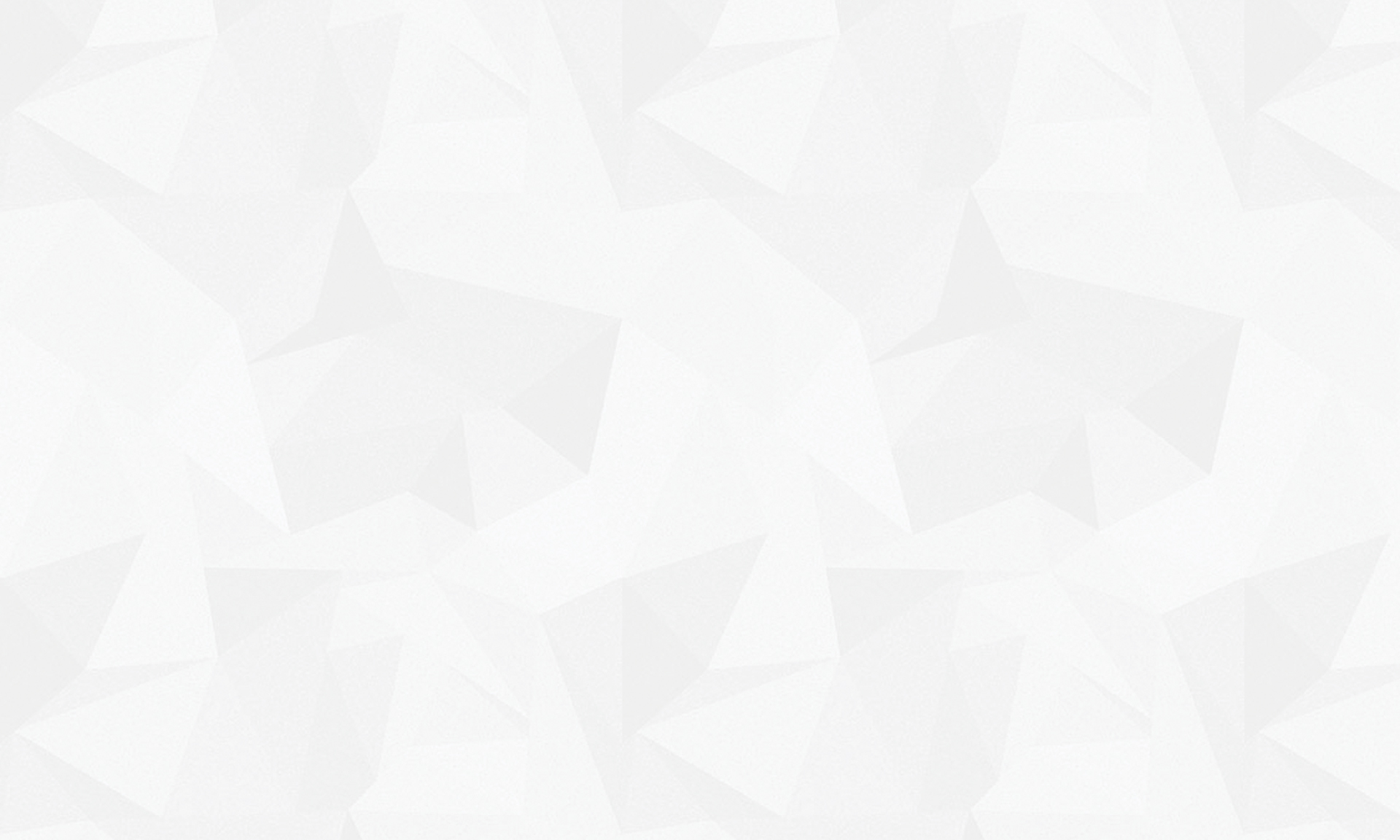 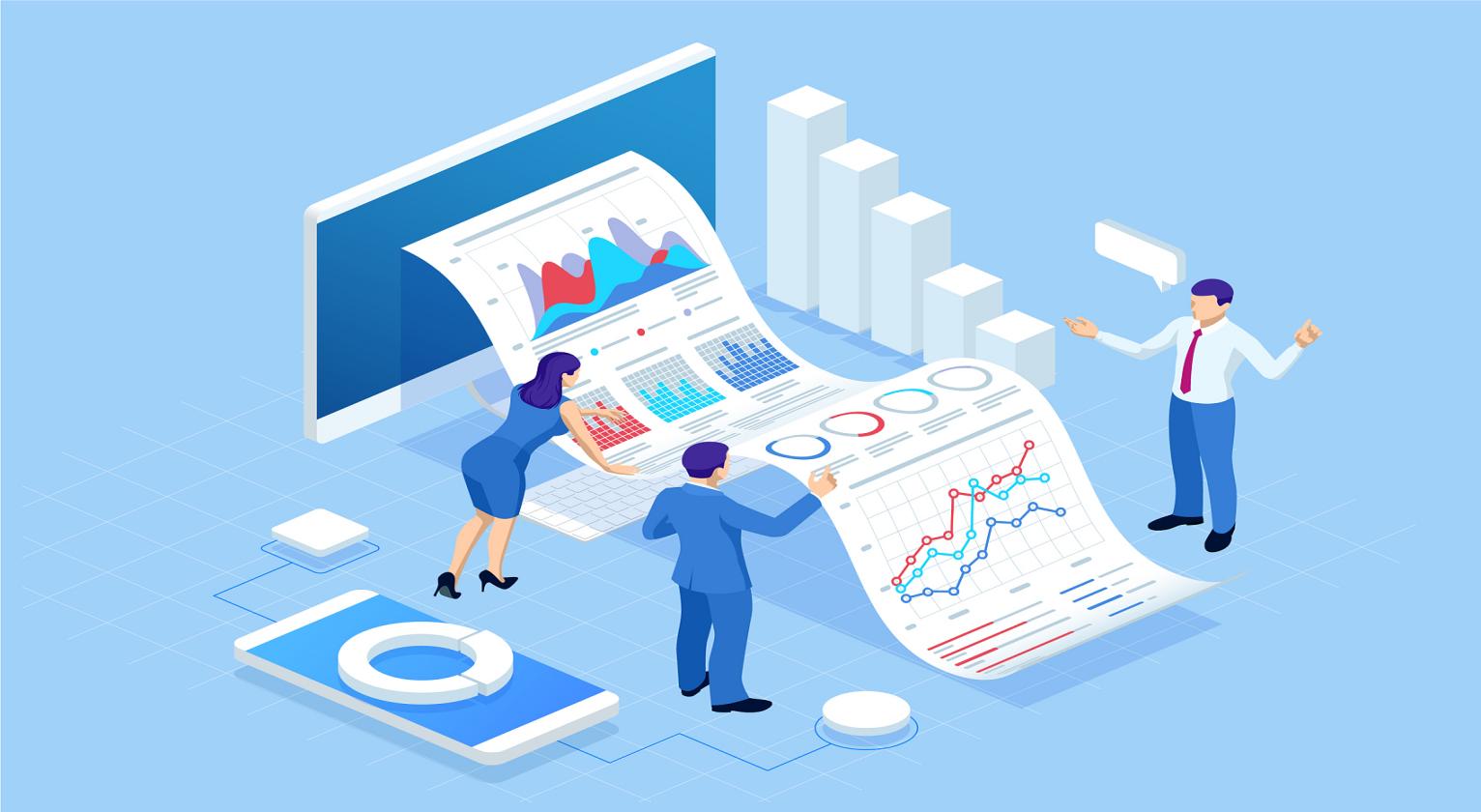 2022年度部门决算公开文本保定市纪委监委涿州廉政教育中心二〇二三年十一月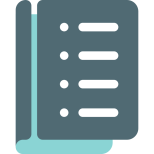 目    录第一部分   部门概况一、部门职责二、机构设置第二部分   2022年度部门决算报表一、收入支出决算总表二、收入决算表三、支出决算表四、财政拨款收入支出决算总表五、一般公共预算财政拨款支出决算表六、一般公共预算财政拨款基本支出决算明细表七、政府性基金预算财政拨款收入支出决算表八、国有资本经营预算财政拨款支出决算表九、财政拨款“三公”经费支出决算表第三部分   2022年度部门决算情况说明一、收入支出决算总体情况说明二、收入决算情况说明三、支出决算情况说明四、财政拨款收入支出决算总体情况说明五、财政拨款“三公” 经费支出决算情况说明六、机关运行经费支出说明七、政府采购支出说明八、国有资产占用情况说明九、预算绩效情况说明十、其他需要说明的情况第四部分  名词解释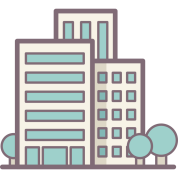  第一部分  部门概况一、部门职责（一）负责开展党员干部警示教育工作。（二）负责留置场所的维护和留置人员的看护工作。二、机构设置从决算编报单位构成看，纳入2022年度本部门决算汇编范围的独立核算单位（以下简称“单位”）共  个，具体情况如下：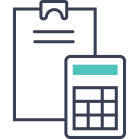     第二部分  2022年度部门决算表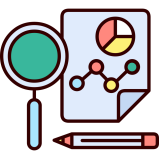 第三部分 2022年度部门决算情况说明一、收入支出决算总体情况说明本单位2022年度收、支总计（含结转和结余）2194.24万元。与2021年度决算相比，收支各增加1514.44万元，增长（下降）222.8%，主要原因是本年度我单位作为留置场所全年投入使用，项目支出大幅增加。二、收入决算情况说明本单位2022年度收入合计2194.24万元，其中：财政拨款收入2194.24万元，占100.0%。三、支出决算情况说明本单位2022年度支出合计2194.24万元，其中：基本支出406.24万元，占18.5%；项目支出1788万元，占81.5%。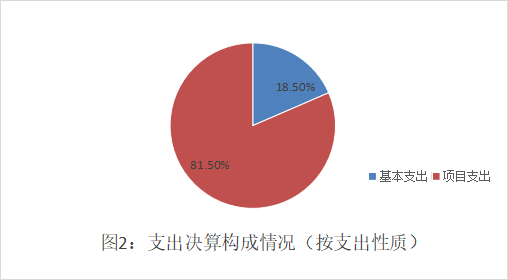 四、财政拨款收入支出决算总体情况说明（一）财政拨款收支与2021年度决算对比情况本单位2022年度财政拨款收支均为一般公共预算财政拨款，其中：财政拨款本年收入2194.24万元,比2021年度增加1514.44万元，增长222.8%；本年支出2194.24万元，增加1514.44万元，增长222.8%，主要原因是本年度我单位作为留置场所全年投入使用，项目支出大幅增加。（二）财政拨款收支与年初预算数对比情况本单位2022年度财政拨款收支均为一般公共预算财政拨款，其中：财政拨款本年收入2194.24万元，完成年初预算的106.6%，比年初预算增加136.70万元，决算数大于预算数的主要原因补发及调整人员工资，人员经费增加。本年支出2194.24万元，完成年初预算106.6%,比年初预算增加 136.70万元，决算数大于预算数的 主要原因是补发及调整人员工资，人员经费增加。财政拨款支出决算结构情况2022 年度财政拨款支出2194.24万元，主要用于以下方面：一般公共服务（类）支出2108.19万元，占96.1%，主要用于纪检监察事务支出；社会保障和就业（类）支出 36.01万元，占1.6%，主要用于缴纳养老保险等；卫生健康（类）支出20.49万元，占0.9%，主要用于缴纳医疗保险等；住房保障（类）支出29.55万元，占 1.4%，主要用于缴纳住房公积金。（四）一般公共预算基本支出决算情况说明2022年度财政拨款基本支出406.24万元，其中：人员经费382.96万元，主要包括基本工资、津贴补贴、奖金、绩效工资、机关事业单位基本养老保险缴费、职工基本医疗保险缴费、公务员医疗补助缴费、住房公积金、其他社会保障缴费、其他工资福利支出。公用经费 23.28万元，主要包括办公费、工会经费、公务用车运行维护费。五、财政拨款“三公” 经费支出决算情况说明（一）“三公”经费财政拨款支出决算总体情况说明本单位2022年度“三公”经费财政拨款支出预算为13.50万元，支出决算为12.83万元，完成预算的95.0%,较预算减少0.67万元，降低5.0%，主要是严格贯彻落实“中央八项规定”精神和厉行节约要求，从严控制“三公”经费开支；较2021年度决算减少29.41万元，降低69.6%，主要是2021年度新增车辆编制，本年度未新增车辆编制。（二）“三公”经费财政拨款支出决算具体情况说明1.因公出国（境）费支出情况。本单位2022年度因公出国（境）费支出预算为0万元，支出决算0万元，与预算持平，主要是2022年度未发生因公出国（境）费支出。其中因公出国（境）团组0个、共0人、参加其他单位组织的因公出国（境）团组0个、共0人，无本单位组织的出国（境）团组。2.公务用车购置及运行维护费支出情况。本单位2022年度公务用车购置及运行维护费预算为13.5万元，支出决算12.83万元，完成预算的95.0%。较预算减少0.67万元，降低5.0%,主要是主要是严格贯彻落实“中央八项规定”精神和厉行节约要求，从严控制“三公”经费开支；较上年减少29.41万元，降低69.6%,主要是2021年度新增车辆编制，本年度未新增车辆编制。其中：公务用车购置费支出0万元：本单位2022年度公务用车购置量0辆，发生“公务用车购置”经费支出0万元。公务用车购置费与预算数持平,主要是2022年度未发生公务用车购置费；较上年减少40万元，主要是本年度未新增车辆编制，未发生公务用车购置费。公务用车运行维护费支出12.83万元：本单位2022年度单位公务用车保有量2辆。公车运行维护费支出较预算减少0.67万元，降低5.0%,主要是主要是严格贯彻落实“中央八项规定”精神和厉行节约要求，从严控制“三公”经费开支；较上年增加10.59万元，增长472.8%，主要是2021年度公务用车新购入，未全年投入使用，运行维护费用较少，本年度公务用车全年投入使用，运行维护费用增多。3.公务接待费支出情况。本单位2022年度未安排公务接待。与预算、上年决算相比，均无变化，主要是近两年无公务接待工作需要。六、机关运行经费支出说明本单位为事业单位，无机关运行经费。七、政府采购支出说明本单位2022年度政府预算无安排政府采购。八、国有资产占用情况说明截至2022年12月31日，本单位共有车辆3辆，比上年增加1辆，主要是按照公务用车编制的批复，特种专业技术用车投入使用。其中，机要通信用车1辆，应急保障用车1辆，特种专业技术用车1辆；单位价值100万元以上设备（不含车辆）0台（套）。九、预算绩效情况说明（一）预算绩效管理工作开展情况根据预算绩效管理要求，本单位组织对2022年度一般公共预算项目支出全面开展绩效自评，其中，一级项目2个，共涉及资金1794万元，占一般公共预算项目支出总额的100.0%。组织对“涿州廉政教育中心运行经费”等一级项目开展了重点评价，涉及一般公共预算支出1788万元。从评价情况来看，2022年度本单位的各个预算项目均较好的实现了预期绩效目标，不存在偏离绩效目标较大的项目。（二）单位决算中项目绩效自评结果本单位在今年单位决算公开中反映涿州廉政教育中心运行经费项目等2个项目绩效自评结果。涿州廉政教育中心运行经费项目自评综述：根据年初设定的绩效目标，涿州廉政教育中心运行经费项目绩效自评得分为100分（绩效自评表附后）。全年预算数为1776万元，执行数为1776万元，完成预算的100.0%。项目绩效目标完成情况：通过项目实施，完成了年初设定的各项绩效目标，满足纪检监察工作人员办公需求，保障日常工作开展，未发现问题。（2）廉政教育中心购置公务用车项目自评综述：根据年初设定的绩效目标，涿州廉政教育中心专项办案费项目绩效自评得分为96.67分（绩效自评表附后）。全年预算数为18万元，执行数为12万元，完成预算的66.67%，项目绩效目标完成情况：通过项目实施，完成了年初设定的各项绩效目标，提高日常工作及办案效率，保障办案的安全性，未发现问题。单位评价项目绩效评价结果。本单位本年度没有财政评价项目绩效评价。十、其他需要说明的情况1. 本单位2022年度政府性基金预算财政拨款和国有资本经营预算财政拨款无收支及结转结余情况，故以上两表以空表列示。2. 由于决算公开表格中金额数值应当保留两位小数，公开数据为四舍五入计算结果，个别数据合计项与分项之和存在小数点后差额，特此说明。第四部分  名词解释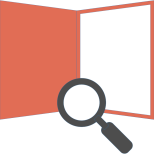 财政拨款收入：指单位从同级财政部门取得的财政预算资金。事业收入：指事业单位开展专业业务活动及辅助活动取得的收入。经营收入：指事业单位在专业业务活动及其辅助活动之外开展非独立核算经营活动取得的收入。其他收入：指单位取得的除上述收入以外的各项收入。主要是事业单位固定资产出租收入、存款利息收入等。   五、使用非财政拨款结余：指事业单位使用以前年度积累的非财政拨款结余弥补当年收支差额的金额。年初结转和结余：指单位以前年度尚未完成、结转到本年仍按原规定用途继续使用的资金，或项目已完成等产生的结余资金。结余分配：指事业单位按照会计制度规定缴纳的所得税、提取的专用结余以及转入非财政拨款结余的金额等。年末结转和结余：指单位按有关规定结转到下年或以后年度继续使用的资金，或项目已完成等产生的结余资金。基本支出：指为保障机构正常运转、完成日常工作任务而发生的人员支出和公用支出。十、项目支出：指在基本支出之外为完成特定行政任务和事业发展目标所发生的支出。十一、基本建设支出：填列由本级发展与改革部门集中安排的用于购置固定资产、战略性和应急性储备、土地和无形资产，以及购建基础设施、大型修缮所发生的一般公共预算财政拨款支出，不包括政府性基金、财政专户管理资金以及各类拼盘自筹资金等。十二、其他资本性支出：填列由各级非发展与改革部门集中安排的用于购置固定资产、战备性和应急性储备、土地和无形资产，以及购建基础设施、大型修缮和财政支持企业更新改造所发生的支出。十三、“三公”经费：指部门用财政拨款安排的因公出国（境）费、公务用车购置及运行费和公务接待费。其中，因公出国（境）费反映单位公务出国（境）的国际旅费、国外城市间交通费、住宿费、伙食费、培训费、公杂费等支出；公务用车购置及运行费反映单位公务用车购置支出（含车辆购置税、牌照费）及按规定保留的公务用车燃料费、维修费、过桥过路费、保险费、安全奖励费用等支出；公务接待费反映单位按规定开支的各类公务接待（含外宾接待）支出。十四、其他交通费用：填列单位除公务用车运行维护费以外的其他交通费用。如公务交通补贴、租车费用、出租车费用，飞机、船舶等燃料费、维修费、保险费等。十五、公务用车购置：填列单位公务用车车辆购置支出（含车辆购置税、牌照费）。十六、其他交通工具购置：填列单位除公务用车外的其他各类交通工具（如船舶、飞机等）购置支出（含车辆购置税、牌照费）。十七、机关运行经费：指为保障行政单位（包括参照公务员法管理的事业单位）运行用于购买货物和服务的各项资金，包括办公及印刷费、邮电费、差旅费、会议费、福利费、日常维修费、专用材料以及一般设备购置费、办公用房水电费、办公用房取暖费、办公用房物业管理费、公务用车运行维护费以及其他费用。十八、经费形式:按照经费来源，可分为财政拨款、财政性资金基本保证、财政性资金定额或定项补助、财政性资金零补助四类序号单位名称单位基本性质经费形式1保定市纪委监委涿州廉政教育中心财政补助事业单位财政性资金基本保证注：1、单位基本性质分为行政单位、参公事业单位、财政补助事业单位、经费自理事业单位四类。2、经费形式分为财政拨款、财政性资金基本保证、财政性资金定额或定项补助、财政性资金零补助四类。注：1、单位基本性质分为行政单位、参公事业单位、财政补助事业单位、经费自理事业单位四类。2、经费形式分为财政拨款、财政性资金基本保证、财政性资金定额或定项补助、财政性资金零补助四类。注：1、单位基本性质分为行政单位、参公事业单位、财政补助事业单位、经费自理事业单位四类。2、经费形式分为财政拨款、财政性资金基本保证、财政性资金定额或定项补助、财政性资金零补助四类。注：1、单位基本性质分为行政单位、参公事业单位、财政补助事业单位、经费自理事业单位四类。2、经费形式分为财政拨款、财政性资金基本保证、财政性资金定额或定项补助、财政性资金零补助四类。         收入支出决算总表         收入支出决算总表         收入支出决算总表         收入支出决算总表         收入支出决算总表         收入支出决算总表         收入支出决算总表         收入支出决算总表                       公开01表                       公开01表                       公开01表                       公开01表                       公开01表部门：保定市涿州廉政教育中心部门：保定市涿州廉政教育中心 2022年度                       单位：万元                       单位：万元                       单位：万元                       单位：万元                       单位：万元收入收入收入收入收入支出支出支出支出项    目行次行次决算数决算数项    目行次决算数决算数栏    次11栏    次22一、一般公共预算财政拨款收入112194.242194.24一、一般公共服务支出322108.192108.19二、政府性基金预算财政拨款收入22二、外交支出33三、国有资本经营预算财政拨款收入33三、国防支出34四、上级补助收入44四、公共安全支出35五、事业收入55五、教育支出36六、经营收入66六、科学技术支出37七、附属单位上缴收入77七、文化旅游体育与传媒支出38八、其他收入88八、社会保障和就业支出3936.0136.0199九、卫生健康支出4020.4920.491010十、节能环保支出411111十一、城乡社区支出421212十二、农林水支出431313十三、交通运输支出441414十四、资源勘探工业信息等支出451515十五、商业服务业等支出461616十六、金融支出471717十七、援助其他地区支出481818十八、自然资源海洋气象等支出491919十九、住房保障支出5029.5529.552020二十、粮油物资储备支出512121二十一、国有资本经营预算支出522222二十二、灾害防治及应急管理支出532323二十三、其他支出542424二十四、债务还本支出552525二十五、债务付息支出562626二十六、抗疫特别国债安排的支出57本年收入合计27272194.242194.24本年支出合计582194.242194.24使用非财政拨款结余2828结余分配59年初结转和结余2929年末结转和结余60303061总计31312194.242194.24总计622194.242194.24注：1.本表反映部门本年度的总收支和年末结转结余情况。
    2.本套报表金额单位转换时可能存在尾数误差。注：1.本表反映部门本年度的总收支和年末结转结余情况。
    2.本套报表金额单位转换时可能存在尾数误差。注：1.本表反映部门本年度的总收支和年末结转结余情况。
    2.本套报表金额单位转换时可能存在尾数误差。注：1.本表反映部门本年度的总收支和年末结转结余情况。
    2.本套报表金额单位转换时可能存在尾数误差。注：1.本表反映部门本年度的总收支和年末结转结余情况。
    2.本套报表金额单位转换时可能存在尾数误差。注：1.本表反映部门本年度的总收支和年末结转结余情况。
    2.本套报表金额单位转换时可能存在尾数误差。注：1.本表反映部门本年度的总收支和年末结转结余情况。
    2.本套报表金额单位转换时可能存在尾数误差。注：1.本表反映部门本年度的总收支和年末结转结余情况。
    2.本套报表金额单位转换时可能存在尾数误差。注：1.本表反映部门本年度的总收支和年末结转结余情况。
    2.本套报表金额单位转换时可能存在尾数误差。注：1.本表反映部门本年度的总收支和年末结转结余情况。
    2.本套报表金额单位转换时可能存在尾数误差。注：1.本表反映部门本年度的总收支和年末结转结余情况。
    2.本套报表金额单位转换时可能存在尾数误差。注：1.本表反映部门本年度的总收支和年末结转结余情况。
    2.本套报表金额单位转换时可能存在尾数误差。注：1.本表反映部门本年度的总收支和年末结转结余情况。
    2.本套报表金额单位转换时可能存在尾数误差。收入决算表收入决算表收入决算表收入决算表收入决算表收入决算表收入决算表收入决算表收入决算表收入决算表公开02表部门：保定市涿州廉政教育中心保定市涿州廉政教育中心2022年度单位：万元项    目项    目项    目本年收入合计财政拨款收入上级补助收入事业收入经营收入附属单位上缴收入其他收入科目代码科目代码科目名称本年收入合计财政拨款收入上级补助收入事业收入经营收入附属单位上缴收入其他收入科目代码科目代码科目名称本年收入合计财政拨款收入上级补助收入事业收入经营收入附属单位上缴收入其他收入栏次栏次栏次1234567合计合计合计2194.242194.24201201一般公共服务支出2108.192108.192011120111纪检监察事务2108.192108.1920111502011150事业运行320.19320.1920111992011199其他纪检监察事务支出1788.001788.00208208社会保障和就业支出36.0136.012080520805行政事业单位养老支出36.0136.0120805052080505机关事业单位基本养老保险缴费支出36.0136.01210210卫生健康支出20.4920.492101121011行政事业单位医疗20.4920.4921011022101102事业单位医疗11.5511.5521011032101103公务员医疗补助8.948.94221221住房保障支出29.5529.552210222102住房改革支出29.5529.5522102012210201住房公积金29.5529.55注：本表反映部门本年度取得的各项收入情况。注：本表反映部门本年度取得的各项收入情况。注：本表反映部门本年度取得的各项收入情况。注：本表反映部门本年度取得的各项收入情况。注：本表反映部门本年度取得的各项收入情况。注：本表反映部门本年度取得的各项收入情况。注：本表反映部门本年度取得的各项收入情况。注：本表反映部门本年度取得的各项收入情况。注：本表反映部门本年度取得的各项收入情况。注：本表反映部门本年度取得的各项收入情况。支出决算表支出决算表支出决算表支出决算表支出决算表支出决算表支出决算表支出决算表支出决算表公开03表部门：保定市涿州廉政教育中心保定市涿州廉政教育中心2022年度单位：万元项    目项    目项    目本年支出合计基本支出项目支出上缴上级支出经营支出对附属单位补助支出科目代码科目代码科目名称本年支出合计基本支出项目支出上缴上级支出经营支出对附属单位补助支出科目代码科目代码科目名称本年支出合计基本支出项目支出上缴上级支出经营支出对附属单位补助支出栏次栏次栏次123456合计合计合计2194.24406.241788.00201201一般公共服务支出2108.19320.191788.002011120111纪检监察事务2108.19320.191788.0020111502011150事业运行320.19320.1920111992011199其他纪检监察事务支出1788.001788.00208208社会保障和就业支出36.0136.012080520805行政事业单位养老支出36.0136.0120805052080505机关事业单位基本养老保险缴费支出36.0136.01210210卫生健康支出20.4920.492101121011行政事业单位医疗20.4920.4921011022101102事业单位医疗11.5511.5521011032101103公务员医疗补助8.948.94221221住房保障支出29.5529.552210222102住房改革支出29.5529.5522102012210201住房公积金29.5529.55注：本表反映部门本年度各项支出情况。注：本表反映部门本年度各项支出情况。注：本表反映部门本年度各项支出情况。注：本表反映部门本年度各项支出情况。注：本表反映部门本年度各项支出情况。注：本表反映部门本年度各项支出情况。注：本表反映部门本年度各项支出情况。注：本表反映部门本年度各项支出情况。注：本表反映部门本年度各项支出情况。财政拨款收入支出决算总表财政拨款收入支出决算总表财政拨款收入支出决算总表财政拨款收入支出决算总表财政拨款收入支出决算总表财政拨款收入支出决算总表财政拨款收入支出决算总表财政拨款收入支出决算总表财政拨款收入支出决算总表财政拨款收入支出决算总表财政拨款收入支出决算总表财政拨款收入支出决算总表财政拨款收入支出决算总表财政拨款收入支出决算总表财政拨款收入支出决算总表财政拨款收入支出决算总表收入收入收入收入收入支出支出支出支出支出支出支出支出支出项    目项    目项    目行次金额项    目项    目行次行次合计一般公共预算财政拨款一般公共预算财政拨款政府性基金预算财政拨款国有资本经营预算财政拨款栏    次栏    次栏    次1栏    次栏    次23345一、一般公共预算财政拨款一、一般公共预算财政拨款一、一般公共预算财政拨款12194.24一、一般公共服务支出一、一般公共服务支出33332108.192108.192108.19二、政府性基金预算财政拨款二、政府性基金预算财政拨款二、政府性基金预算财政拨款2二、外交支出二、外交支出3434三、国有资本经营预算财政拨款三、国有资本经营预算财政拨款三、国有资本经营预算财政拨款3三、国防支出三、国防支出35354四、公共安全支出四、公共安全支出36365五、教育支出五、教育支出37376六、科学技术支出六、科学技术支出38387七、文化旅游体育与传媒支出七、文化旅游体育与传媒支出39398八、社会保障和就业支出八、社会保障和就业支出404036.0136.0136.019九、卫生健康支出九、卫生健康支出414120.4920.4920.4910十、节能环保支出十、节能环保支出424211十一、城乡社区支出十一、城乡社区支出434312十二、农林水支出十二、农林水支出444413十三、交通运输支出十三、交通运输支出454514十四、资源勘探工业信息等支出十四、资源勘探工业信息等支出464615十五、商业服务业等支出十五、商业服务业等支出474716十六、金融支出十六、金融支出484817十七、援助其他地区支出十七、援助其他地区支出494918十八、自然资源海洋气象等支出十八、自然资源海洋气象等支出505019十九、住房保障支出十九、住房保障支出515129.5529.5529.5520二十、粮油物资储备支出二十、粮油物资储备支出525221二十一、国有资本经营预算支出二十一、国有资本经营预算支出535322二十二、灾害防治及应急管理支出二十二、灾害防治及应急管理支出545423二十三、其他支出二十三、其他支出555524二十四、债务还本支出二十四、债务还本支出565625二十五、债务付息支出二十五、债务付息支出575726二十六、抗疫特别国债安排的支出二十六、抗疫特别国债安排的支出5858本年收入合计本年收入合计本年收入合计272194.24本年支出合计本年支出合计59592194.242194.242194.24年初财政拨款结转和结余年初财政拨款结转和结余年初财政拨款结转和结余28年末财政拨款结转和结余年末财政拨款结转和结余6060  一般公共预算财政拨款  一般公共预算财政拨款  一般公共预算财政拨款296161  政府性基金预算财政拨款  政府性基金预算财政拨款  政府性基金预算财政拨款306262  国有资本经营预算财政拨款  国有资本经营预算财政拨款  国有资本经营预算财政拨款316363总计总计总计322194.24总计总计64642194.242194.242194.24注：本表反映部门本年度一般公共预算财政拨款、政府性基金预算财政拨款和国有资本经营预算财政拨款的总收支和年末结转结余情况。注：本表反映部门本年度一般公共预算财政拨款、政府性基金预算财政拨款和国有资本经营预算财政拨款的总收支和年末结转结余情况。注：本表反映部门本年度一般公共预算财政拨款、政府性基金预算财政拨款和国有资本经营预算财政拨款的总收支和年末结转结余情况。注：本表反映部门本年度一般公共预算财政拨款、政府性基金预算财政拨款和国有资本经营预算财政拨款的总收支和年末结转结余情况。注：本表反映部门本年度一般公共预算财政拨款、政府性基金预算财政拨款和国有资本经营预算财政拨款的总收支和年末结转结余情况。注：本表反映部门本年度一般公共预算财政拨款、政府性基金预算财政拨款和国有资本经营预算财政拨款的总收支和年末结转结余情况。注：本表反映部门本年度一般公共预算财政拨款、政府性基金预算财政拨款和国有资本经营预算财政拨款的总收支和年末结转结余情况。注：本表反映部门本年度一般公共预算财政拨款、政府性基金预算财政拨款和国有资本经营预算财政拨款的总收支和年末结转结余情况。注：本表反映部门本年度一般公共预算财政拨款、政府性基金预算财政拨款和国有资本经营预算财政拨款的总收支和年末结转结余情况。注：本表反映部门本年度一般公共预算财政拨款、政府性基金预算财政拨款和国有资本经营预算财政拨款的总收支和年末结转结余情况。注：本表反映部门本年度一般公共预算财政拨款、政府性基金预算财政拨款和国有资本经营预算财政拨款的总收支和年末结转结余情况。注：本表反映部门本年度一般公共预算财政拨款、政府性基金预算财政拨款和国有资本经营预算财政拨款的总收支和年末结转结余情况。注：本表反映部门本年度一般公共预算财政拨款、政府性基金预算财政拨款和国有资本经营预算财政拨款的总收支和年末结转结余情况。注：本表反映部门本年度一般公共预算财政拨款、政府性基金预算财政拨款和国有资本经营预算财政拨款的总收支和年末结转结余情况。一般公共预算财政拨款支出决算表一般公共预算财政拨款支出决算表一般公共预算财政拨款支出决算表一般公共预算财政拨款支出决算表一般公共预算财政拨款支出决算表一般公共预算财政拨款支出决算表一般公共预算财政拨款支出决算表一般公共预算财政拨款支出决算表一般公共预算财政拨款支出决算表一般公共预算财政拨款支出决算表一般公共预算财政拨款支出决算表一般公共预算财政拨款支出决算表一般公共预算财政拨款支出决算表一般公共预算财政拨款支出决算表一般公共预算财政拨款支出决算表公开05表公开05表公开05表公开05表部门：保定市涿州廉政教育中心             保定市涿州廉政教育中心             保定市涿州廉政教育中心             保定市涿州廉政教育中心             保定市涿州廉政教育中心             2022年度2022年度单位：万元单位：万元单位：万元单位：万元项    目项    目项    目项    目项    目项    目本年支出本年支出本年支出本年支出本年支出本年支出本年支出本年支出本年支出科目代码科目代码科目名称科目名称科目名称科目名称小计小计基本支出  基本支出  基本支出  项目支出项目支出项目支出项目支出科目代码科目代码科目名称科目名称科目名称科目名称小计小计基本支出  基本支出  基本支出  项目支出项目支出项目支出项目支出科目代码科目代码科目名称科目名称科目名称科目名称小计小计基本支出  基本支出  基本支出  项目支出项目支出项目支出项目支出栏次栏次栏次栏次栏次栏次112223333合计合计合计合计合计合计2194.242194.24406.24406.24406.241788.001788.001788.001788.00201201一般公共服务支出一般公共服务支出一般公共服务支出一般公共服务支出2108.192108.19320.19320.19320.191788.001788.001788.001788.002011120111纪检监察事务纪检监察事务纪检监察事务纪检监察事务2108.192108.19320.19320.19320.191788.001788.001788.001788.0020111502011150事业运行事业运行事业运行事业运行320.19320.19320.19320.19320.1920111992011199其他纪检监察事务支出其他纪检监察事务支出其他纪检监察事务支出其他纪检监察事务支出1788.001788.001788.001788.001788.001788.00208208社会保障和就业支出社会保障和就业支出社会保障和就业支出社会保障和就业支出36.0136.0136.0136.0136.012080520805行政事业单位养老支出行政事业单位养老支出行政事业单位养老支出行政事业单位养老支出36.0136.0136.0136.0136.0120805052080505机关事业单位基本养老保险缴费支出机关事业单位基本养老保险缴费支出机关事业单位基本养老保险缴费支出机关事业单位基本养老保险缴费支出36.0136.0136.0136.0136.01210210卫生健康支出卫生健康支出卫生健康支出卫生健康支出20.4920.4920.4920.4920.492101121011行政事业单位医疗行政事业单位医疗行政事业单位医疗行政事业单位医疗20.4920.4920.4920.4920.4921011022101102事业单位医疗事业单位医疗事业单位医疗事业单位医疗11.5511.5511.5511.5511.5521011032101103公务员医疗补助公务员医疗补助公务员医疗补助公务员医疗补助8.948.948.948.948.94221221住房保障支出住房保障支出住房保障支出住房保障支出29.5529.5529.5529.5529.552210222102住房改革支出住房改革支出住房改革支出住房改革支出29.5529.5529.5529.5529.5522102012210201住房公积金住房公积金住房公积金住房公积金29.5529.5529.5529.5529.55注：本表反映部门本年度一般公共预算财政拨款支出情况。注：本表反映部门本年度一般公共预算财政拨款支出情况。注：本表反映部门本年度一般公共预算财政拨款支出情况。注：本表反映部门本年度一般公共预算财政拨款支出情况。注：本表反映部门本年度一般公共预算财政拨款支出情况。注：本表反映部门本年度一般公共预算财政拨款支出情况。注：本表反映部门本年度一般公共预算财政拨款支出情况。注：本表反映部门本年度一般公共预算财政拨款支出情况。注：本表反映部门本年度一般公共预算财政拨款支出情况。注：本表反映部门本年度一般公共预算财政拨款支出情况。注：本表反映部门本年度一般公共预算财政拨款支出情况。注：本表反映部门本年度一般公共预算财政拨款支出情况。注：本表反映部门本年度一般公共预算财政拨款支出情况。注：本表反映部门本年度一般公共预算财政拨款支出情况。注：本表反映部门本年度一般公共预算财政拨款支出情况。一般公共预算财政拨款基本支出决算明细表一般公共预算财政拨款基本支出决算明细表一般公共预算财政拨款基本支出决算明细表一般公共预算财政拨款基本支出决算明细表一般公共预算财政拨款基本支出决算明细表一般公共预算财政拨款基本支出决算明细表一般公共预算财政拨款基本支出决算明细表一般公共预算财政拨款基本支出决算明细表一般公共预算财政拨款基本支出决算明细表一般公共预算财政拨款基本支出决算明细表公开06表部门：保定市涿州廉政教育中心2022年度单位：万元科目代码科目名称决算数科目代码科目名称决算数科目代码科目名称决算数301工资福利支出382.96302商品和服务支出23.28307债务利息及费用支出30101  基本工资90.5030201  办公费9.2430701  国内债务付息30102  津贴补贴20.0730202  印刷费30702  国外债务付息30103  奖金21.3730203  咨询费310资本性支出30106  伙食补助费30204  手续费31001  房屋建筑物购建30107  绩效工资82.3330205  水费31002  办公设备购置30108  机关事业单位基本养老保险缴费36.0130206  电费31003  专用设备购置30109  职业年金缴费30207  邮电费31005  基础设施建设30110  职工基本医疗保险缴费11.5530208  取暖费31006  大型修缮30111  公务员医疗补助缴费8.9430209  物业管理费31007  信息网络及软件购置更新30112  其他社会保障缴费2.130211  差旅费31008  物资储备30113  住房公积金29.5530212  因公出国（境）费用31009  土地补偿30114  医疗费30213  维修（护）费31010  安置补助30199  其他工资福利支出80.5330214  租赁费31011  地上附着物和青苗补偿303对个人和家庭的补助30215  会议费31012  拆迁补偿30301  离休费30216  培训费31013  公务用车购置30302  退休费30217  公务接待费31019  其他交通工具购置30303  退职（役）费30218  专用材料费31021  文物和陈列品购置30304  抚恤金30224  被装购置费31022  无形资产购置30305  生活补助30225  专用燃料费31099  其他资本性支出30306  救济费30226  劳务费399其他支出30307  医疗费补助30227  委托业务费39907  国家赔偿费用支出30308  助学金30228  工会经费1.2039908  对民间非营利组织和群众性自治组织补贴30309  奖励金30229  福利费39909  经常性赠与30310  个人农业生产补贴30231  公务用车运行维护费12.8339910  资本性赠与30311  代缴社会保险费30239  其他交通费用39999  其他支出30399  其他对个人和家庭的补助30240  税金及附加费用30299  其他商品和服务支出人员经费合计人员经费合计382.96公用经费合计公用经费合计公用经费合计公用经费合计公用经费合计23.28注：本表反映部门本年度一般公共预算财政拨款基本支出明细情况。注：本表反映部门本年度一般公共预算财政拨款基本支出明细情况。注：本表反映部门本年度一般公共预算财政拨款基本支出明细情况。注：本表反映部门本年度一般公共预算财政拨款基本支出明细情况。注：本表反映部门本年度一般公共预算财政拨款基本支出明细情况。注：本表反映部门本年度一般公共预算财政拨款基本支出明细情况。注：本表反映部门本年度一般公共预算财政拨款基本支出明细情况。注：本表反映部门本年度一般公共预算财政拨款基本支出明细情况。注：本表反映部门本年度一般公共预算财政拨款基本支出明细情况。注：本表反映部门本年度一般公共预算财政拨款基本支出明细情况。政府性基金预算财政拨款收入支出决算表政府性基金预算财政拨款收入支出决算表政府性基金预算财政拨款收入支出决算表政府性基金预算财政拨款收入支出决算表政府性基金预算财政拨款收入支出决算表政府性基金预算财政拨款收入支出决算表政府性基金预算财政拨款收入支出决算表政府性基金预算财政拨款收入支出决算表政府性基金预算财政拨款收入支出决算表公开07表部门：保定市涿州廉政教育中心保定市涿州廉政教育中心2022年度单位：万元项    目项    目项    目年初结转和结余本年收入本年支出本年支出本年支出年末结转和结余科目代码科目代码科目名称年初结转和结余本年收入小计基本支出  项目支出年末结转和结余科目代码科目代码科目名称年初结转和结余本年收入小计基本支出  项目支出年末结转和结余科目代码科目代码科目名称年初结转和结余本年收入小计基本支出  项目支出年末结转和结余栏次栏次栏次123456合计合计合计注：本表反映部门本年度政府性基金预算财政拨款收入、支出及结转和结余情况。本单位本年度无相关收入（或支出、收支及结转结余等）情况，按要求空表列示。注：本表反映部门本年度政府性基金预算财政拨款收入、支出及结转和结余情况。本单位本年度无相关收入（或支出、收支及结转结余等）情况，按要求空表列示。注：本表反映部门本年度政府性基金预算财政拨款收入、支出及结转和结余情况。本单位本年度无相关收入（或支出、收支及结转结余等）情况，按要求空表列示。注：本表反映部门本年度政府性基金预算财政拨款收入、支出及结转和结余情况。本单位本年度无相关收入（或支出、收支及结转结余等）情况，按要求空表列示。注：本表反映部门本年度政府性基金预算财政拨款收入、支出及结转和结余情况。本单位本年度无相关收入（或支出、收支及结转结余等）情况，按要求空表列示。注：本表反映部门本年度政府性基金预算财政拨款收入、支出及结转和结余情况。本单位本年度无相关收入（或支出、收支及结转结余等）情况，按要求空表列示。注：本表反映部门本年度政府性基金预算财政拨款收入、支出及结转和结余情况。本单位本年度无相关收入（或支出、收支及结转结余等）情况，按要求空表列示。注：本表反映部门本年度政府性基金预算财政拨款收入、支出及结转和结余情况。本单位本年度无相关收入（或支出、收支及结转结余等）情况，按要求空表列示。注：本表反映部门本年度政府性基金预算财政拨款收入、支出及结转和结余情况。本单位本年度无相关收入（或支出、收支及结转结余等）情况，按要求空表列示。国有资本经营预算财政拨款支出决算表国有资本经营预算财政拨款支出决算表国有资本经营预算财政拨款支出决算表国有资本经营预算财政拨款支出决算表国有资本经营预算财政拨款支出决算表国有资本经营预算财政拨款支出决算表国有资本经营预算财政拨款支出决算表国有资本经营预算财政拨款支出决算表国有资本经营预算财政拨款支出决算表公开08表公开08表部门：保定市涿州廉政教育中心保定市涿州廉政教育中心保定市涿州廉政教育中心2022年度2022年度单位：万元单位：万元项    目项    目项    目项    目本年支出本年支出本年支出本年支出本年支出科目代码科目代码科目名称科目名称合计基本支出  基本支出  基本支出  项目支出科目代码科目代码科目名称科目名称合计基本支出  基本支出  基本支出  项目支出科目代码科目代码科目名称科目名称合计基本支出  基本支出  基本支出  项目支出栏次栏次栏次栏次12223合计合计合计合计注：本表反映部门本年度国有资本经营预算财政拨款支出情况。本单位本年度无相关收入（或支出、收支及结转结余等）情况，按要求空表列示。注：本表反映部门本年度国有资本经营预算财政拨款支出情况。本单位本年度无相关收入（或支出、收支及结转结余等）情况，按要求空表列示。注：本表反映部门本年度国有资本经营预算财政拨款支出情况。本单位本年度无相关收入（或支出、收支及结转结余等）情况，按要求空表列示。注：本表反映部门本年度国有资本经营预算财政拨款支出情况。本单位本年度无相关收入（或支出、收支及结转结余等）情况，按要求空表列示。注：本表反映部门本年度国有资本经营预算财政拨款支出情况。本单位本年度无相关收入（或支出、收支及结转结余等）情况，按要求空表列示。注：本表反映部门本年度国有资本经营预算财政拨款支出情况。本单位本年度无相关收入（或支出、收支及结转结余等）情况，按要求空表列示。注：本表反映部门本年度国有资本经营预算财政拨款支出情况。本单位本年度无相关收入（或支出、收支及结转结余等）情况，按要求空表列示。注：本表反映部门本年度国有资本经营预算财政拨款支出情况。本单位本年度无相关收入（或支出、收支及结转结余等）情况，按要求空表列示。注：本表反映部门本年度国有资本经营预算财政拨款支出情况。本单位本年度无相关收入（或支出、收支及结转结余等）情况，按要求空表列示。财政拨款“三公”经费支出决算表财政拨款“三公”经费支出决算表财政拨款“三公”经费支出决算表财政拨款“三公”经费支出决算表财政拨款“三公”经费支出决算表财政拨款“三公”经费支出决算表财政拨款“三公”经费支出决算表财政拨款“三公”经费支出决算表财政拨款“三公”经费支出决算表财政拨款“三公”经费支出决算表财政拨款“三公”经费支出决算表财政拨款“三公”经费支出决算表财政拨款“三公”经费支出决算表财政拨款“三公”经费支出决算表财政拨款“三公”经费支出决算表财政拨款“三公”经费支出决算表财政拨款“三公”经费支出决算表财政拨款“三公”经费支出决算表财政拨款“三公”经费支出决算表财政拨款“三公”经费支出决算表公开09表公开09表部门：保定市涿州廉政教育中心保定市涿州廉政教育中心保定市涿州廉政教育中心保定市涿州廉政教育中心2022年度单位：万元                                        单位：万元                                        单位：万元                                        单位：万元                                        单位：万元                                        单位：万元                                        单位：万元                                        单位：万元                                        单位：万元                                        单位：万元                                        单位：万元                                        单位：万元预算数预算数预算数预算数预算数预算数预算数预算数预算数预算数预算数决算数决算数决算数决算数决算数决算数决算数决算数决算数合计合计因公出国（境）费公务用车购置及运行维护费公务用车购置及运行维护费公务用车购置及运行维护费公务用车购置及运行维护费公务用车购置及运行维护费公务接待费公务接待费公务接待费合计因公出国（境）费公务用车购置及运行维护费公务用车购置及运行维护费公务用车购置及运行维护费公务用车购置及运行维护费公务用车购置及运行维护费公务接待费公务接待费合计合计因公出国（境）费小计公务用车购置费公务用车购置费公务用车运行维护费公务用车运行维护费公务接待费公务接待费公务接待费合计因公出国（境）费小计小计公务用车购置费公务用车
运行维护费公务用车
运行维护费公务接待费公务接待费112344556667899101111121213.513.513.513.513.512.8312.8312.8312.8312.83注：本表反映部门本年度财政拨款“三公”经费支出预决算情况。其中，预算数为“三公”经费全年预算数，反映按规定程序调整后的预算数；决算数是包括当年财政拨款和以前年度结转资金安排的实际支出。注：本表反映部门本年度财政拨款“三公”经费支出预决算情况。其中，预算数为“三公”经费全年预算数，反映按规定程序调整后的预算数；决算数是包括当年财政拨款和以前年度结转资金安排的实际支出。注：本表反映部门本年度财政拨款“三公”经费支出预决算情况。其中，预算数为“三公”经费全年预算数，反映按规定程序调整后的预算数；决算数是包括当年财政拨款和以前年度结转资金安排的实际支出。注：本表反映部门本年度财政拨款“三公”经费支出预决算情况。其中，预算数为“三公”经费全年预算数，反映按规定程序调整后的预算数；决算数是包括当年财政拨款和以前年度结转资金安排的实际支出。注：本表反映部门本年度财政拨款“三公”经费支出预决算情况。其中，预算数为“三公”经费全年预算数，反映按规定程序调整后的预算数；决算数是包括当年财政拨款和以前年度结转资金安排的实际支出。注：本表反映部门本年度财政拨款“三公”经费支出预决算情况。其中，预算数为“三公”经费全年预算数，反映按规定程序调整后的预算数；决算数是包括当年财政拨款和以前年度结转资金安排的实际支出。注：本表反映部门本年度财政拨款“三公”经费支出预决算情况。其中，预算数为“三公”经费全年预算数，反映按规定程序调整后的预算数；决算数是包括当年财政拨款和以前年度结转资金安排的实际支出。注：本表反映部门本年度财政拨款“三公”经费支出预决算情况。其中，预算数为“三公”经费全年预算数，反映按规定程序调整后的预算数；决算数是包括当年财政拨款和以前年度结转资金安排的实际支出。注：本表反映部门本年度财政拨款“三公”经费支出预决算情况。其中，预算数为“三公”经费全年预算数，反映按规定程序调整后的预算数；决算数是包括当年财政拨款和以前年度结转资金安排的实际支出。注：本表反映部门本年度财政拨款“三公”经费支出预决算情况。其中，预算数为“三公”经费全年预算数，反映按规定程序调整后的预算数；决算数是包括当年财政拨款和以前年度结转资金安排的实际支出。注：本表反映部门本年度财政拨款“三公”经费支出预决算情况。其中，预算数为“三公”经费全年预算数，反映按规定程序调整后的预算数；决算数是包括当年财政拨款和以前年度结转资金安排的实际支出。注：本表反映部门本年度财政拨款“三公”经费支出预决算情况。其中，预算数为“三公”经费全年预算数，反映按规定程序调整后的预算数；决算数是包括当年财政拨款和以前年度结转资金安排的实际支出。注：本表反映部门本年度财政拨款“三公”经费支出预决算情况。其中，预算数为“三公”经费全年预算数，反映按规定程序调整后的预算数；决算数是包括当年财政拨款和以前年度结转资金安排的实际支出。注：本表反映部门本年度财政拨款“三公”经费支出预决算情况。其中，预算数为“三公”经费全年预算数，反映按规定程序调整后的预算数；决算数是包括当年财政拨款和以前年度结转资金安排的实际支出。注：本表反映部门本年度财政拨款“三公”经费支出预决算情况。其中，预算数为“三公”经费全年预算数，反映按规定程序调整后的预算数；决算数是包括当年财政拨款和以前年度结转资金安排的实际支出。注：本表反映部门本年度财政拨款“三公”经费支出预决算情况。其中，预算数为“三公”经费全年预算数，反映按规定程序调整后的预算数；决算数是包括当年财政拨款和以前年度结转资金安排的实际支出。注：本表反映部门本年度财政拨款“三公”经费支出预决算情况。其中，预算数为“三公”经费全年预算数，反映按规定程序调整后的预算数；决算数是包括当年财政拨款和以前年度结转资金安排的实际支出。注：本表反映部门本年度财政拨款“三公”经费支出预决算情况。其中，预算数为“三公”经费全年预算数，反映按规定程序调整后的预算数；决算数是包括当年财政拨款和以前年度结转资金安排的实际支出。注：本表反映部门本年度财政拨款“三公”经费支出预决算情况。其中，预算数为“三公”经费全年预算数，反映按规定程序调整后的预算数；决算数是包括当年财政拨款和以前年度结转资金安排的实际支出。注：本表反映部门本年度财政拨款“三公”经费支出预决算情况。其中，预算数为“三公”经费全年预算数，反映按规定程序调整后的预算数；决算数是包括当年财政拨款和以前年度结转资金安排的实际支出。注：本表反映部门本年度财政拨款“三公”经费支出预决算情况。其中，预算数为“三公”经费全年预算数，反映按规定程序调整后的预算数；决算数是包括当年财政拨款和以前年度结转资金安排的实际支出。注：本表反映部门本年度财政拨款“三公”经费支出预决算情况。其中，预算数为“三公”经费全年预算数，反映按规定程序调整后的预算数；决算数是包括当年财政拨款和以前年度结转资金安排的实际支出。注：本表反映部门本年度财政拨款“三公”经费支出预决算情况。其中，预算数为“三公”经费全年预算数，反映按规定程序调整后的预算数；决算数是包括当年财政拨款和以前年度结转资金安排的实际支出。注：本表反映部门本年度财政拨款“三公”经费支出预决算情况。其中，预算数为“三公”经费全年预算数，反映按规定程序调整后的预算数；决算数是包括当年财政拨款和以前年度结转资金安排的实际支出。2022年度市级预算项目绩效自评表2022年度市级预算项目绩效自评表2022年度市级预算项目绩效自评表2022年度市级预算项目绩效自评表2022年度市级预算项目绩效自评表2022年度市级预算项目绩效自评表2022年度市级预算项目绩效自评表2022年度市级预算项目绩效自评表2022年度市级预算项目绩效自评表2022年度市级预算项目绩效自评表2022年度市级预算项目绩效自评表2022年度市级预算项目绩效自评表2022年度市级预算项目绩效自评表2022年度市级预算项目绩效自评表2022年度市级预算项目绩效自评表2022年度市级预算项目绩效自评表2022年度市级预算项目绩效自评表2022年度市级预算项目绩效自评表2022年度市级预算项目绩效自评表2022年度市级预算项目绩效自评表2022年度市级预算项目绩效自评表2022年度市级预算项目绩效自评表2022年度市级预算项目绩效自评表2022年度市级预算项目绩效自评表一、基本情况项目名称涿州廉政教育中心运行经费涿州廉政教育中心运行经费是否为专项资金是实施主管单位实施主管单位222005 - 保定市涿州廉政教育中心222005 - 保定市涿州廉政教育中心金额单位万元二、预算执行情况预算安排情况(调整后)预算安排情况(调整后)资金到位情况资金到位情况资金到位情况资金执行情况资金执行情况资金执行情况资金执行情况预算执行进度(%)预算执行进度(%)二、预算执行情况预算数1776.00到位数1776.001776.00执行数执行数1776.001776.00100.00100.00二、预算执行情况其中:财政资金1776.00其中:财政资金1776.001776.00其中:财政资金其中:财政资金1776.001776.00100.00100.00二、预算执行情况其他0其他00其他其他00100.00100.00三、目标完成情况年度预期目标年度预期目标年度预期目标年度预期目标具体完成情况具体完成情况具体完成情况具体完成情况具体完成情况总体完成率(%)总体完成率(%)三、目标完成情况保障中心日常运行保障中心日常运行保障中心日常运行保障中心日常运行能保障中心日常运行，保障办案及留置场所正常使用能保障中心日常运行，保障办案及留置场所正常使用能保障中心日常运行，保障办案及留置场所正常使用能保障中心日常运行，保障办案及留置场所正常使用能保障中心日常运行，保障办案及留置场所正常使用100.00100.00三、目标完成情况提高办案效率提高办案效率提高办案效率提高办案效率提高了办案效率，提高了办案质量。提高了办案效率，提高了办案质量。提高了办案效率，提高了办案质量。提高了办案效率，提高了办案质量。提高了办案效率，提高了办案质量。100.00100.00四、年度绩效        指标完成情况一级指标二级指标三级指标指标说明指标分值预期指标值预期指标值预期指标值单项指标实际完成值（%）单项指标完成情况自评得分四、年度绩效        指标完成情况一级指标二级指标三级指标指标说明指标分值符号值单位(文字描述)单项指标实际完成值（%）单项指标完成情况自评得分四、年度绩效        指标完成情况产出指标数量指标聘用临时工人数聘用临时工人数10>=60人100完成10四、年度绩效        指标完成情况产出指标质量指标综合事务保障率综合事务保障率20>=90%95完成20四、年度绩效        指标完成情况产出指标时效指标资金支付及时率资金支付及时率20=100%100完成20四、年度绩效        指标完成情况产出指标成本指标成本控制率实际支出金额占预算金额的比例10<=100%100完成10四、年度绩效        指标完成情况效益指标社会效益指标突发事件处置率处置完成突发事件数量占突发事件数量的比率30>=85%95完成30四、年度绩效        指标完成情况预算执行率预算执行率1010四、年度绩效        指标完成情况自评总分1001001001001001001001001001002022年度市级预算项目绩效自评表2022年度市级预算项目绩效自评表2022年度市级预算项目绩效自评表2022年度市级预算项目绩效自评表2022年度市级预算项目绩效自评表2022年度市级预算项目绩效自评表2022年度市级预算项目绩效自评表2022年度市级预算项目绩效自评表2022年度市级预算项目绩效自评表2022年度市级预算项目绩效自评表2022年度市级预算项目绩效自评表2022年度市级预算项目绩效自评表2022年度市级预算项目绩效自评表2022年度市级预算项目绩效自评表2022年度市级预算项目绩效自评表2022年度市级预算项目绩效自评表2022年度市级预算项目绩效自评表2022年度市级预算项目绩效自评表2022年度市级预算项目绩效自评表2022年度市级预算项目绩效自评表2022年度市级预算项目绩效自评表2022年度市级预算项目绩效自评表2022年度市级预算项目绩效自评表2022年度市级预算项目绩效自评表一、基本情况项目名称涿州廉政教育中心专项办案费涿州廉政教育中心专项办案费是否为专项资金是实施主管单位实施主管单位222005 - 保定市涿州廉政教育中心222005 - 保定市涿州廉政教育中心金额单位万元二、预算执行情况预算安排情况(调整后)预算安排情况(调整后)资金到位情况资金到位情况资金到位情况资金执行情况资金执行情况资金执行情况资金执行情况预算执行进度(%)预算执行进度(%)二、预算执行情况预算数18.00到位数18.0018.00执行数执行数12.0012.0066.6766.67二、预算执行情况其中:财政资金18.00其中:财政资金18.0018.00其中:财政资金其中:财政资金12.0012.0066.6766.67二、预算执行情况其他0其他00其他其他0066.6766.67三、目标完成情况年度预期目标年度预期目标年度预期目标年度预期目标具体完成情况具体完成情况具体完成情况具体完成情况具体完成情况总体完成率(%)总体完成率(%)三、目标完成情况提升办案效率提升办案效率提升办案效率提升办案效率提高了办案效率，促进了办案质量的提高提高了办案效率，促进了办案质量的提高提高了办案效率，促进了办案质量的提高提高了办案效率，促进了办案质量的提高提高了办案效率，促进了办案质量的提高100.00100.00三、目标完成情况保障办案所需保障办案所需保障办案所需保障办案所需保障了办案所需，提高了办案速度保障了办案所需，提高了办案速度保障了办案所需，提高了办案速度保障了办案所需，提高了办案速度保障了办案所需，提高了办案速度100.00100.00四、年度绩效        指标完成情况一级指标二级指标三级指标指标说明指标分值预期指标值预期指标值预期指标值单项指标实际完成值（%）单项指标完成情况自评得分四、年度绩效        指标完成情况一级指标二级指标三级指标指标说明指标分值符号值单位(文字描述)单项指标实际完成值（%）单项指标完成情况自评得分四、年度绩效        指标完成情况产出指标数量指标办案的数量办案的数量10>=10人21完成10四、年度绩效        指标完成情况产出指标质量指标综合事务保障率为执纪监督、党风廉政建设提高服务和保障20>=90%95完成20四、年度绩效        指标完成情况产出指标时效指标资金支付及时率资金支付及时率20=90%100完成20四、年度绩效        指标完成情况产出指标成本指标成本控制率实际支出金额占预算金额的比例10<=100%100完成10四、年度绩效        指标完成情况效益指标社会效益指标办公任务支撑度办公任务正常开展情况30>=100%95完成30四、年度绩效        指标完成情况预算执行率预算执行率106.67四、年度绩效        指标完成情况自评总分96.6796.6796.6796.6796.6796.6796.6796.6796.6796.67